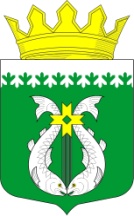 РОССИЙСКАЯ ФЕДЕРАЦИЯРЕСПУБЛИКА  КАРЕЛИЯАДМИНИСТРАЦИЯ МУНИЦИПАЛЬНОГО ОБРАЗОВАНИЯ "СУОЯРВСКИЙ РАЙОН"ПОСТАНОВЛЕНИЕ         22.03.2021					                                                               № 191О внесении изменений в Постановление администрации муниципального образования «Суоярвский район» от 09.11.2020 № 1019 «Об утверждении порядка принятия решения о размещении нестационарного торгового объекта и заключения договора аренды имущества (при необходимости)» В целях обеспечения возможности стабильного функционирования и развития нестационарной торговли на территории Суоярвского городского поселения, в соответствии с Федеральным законом от 28.12.2009 г. № 381-ФЗ «Об основах государственного регулирования торговой деятельности в Российской Федерации»,  постановлением Правительства Республики Карелия от 26.04.2017 № 133-П «О мерах по развитию нестационарной торговли на территории Республики Карелия», Приказом Министерства имущественных и земельных отношений Республики Карелия от 22.11.2018 № 221 «Об утверждении результатов определения кадастровой стоимости земельных участков категории земель населенных пунктов и земельных участков категории земель особо охраняемых территорий и объектов», Распоряжением Правительства Российской Федерации от 30 января 2021года № 208-р: 	1.   Внести изменения в Постановление администрации муниципального образования «Суоярвский район» от 09.11.2020 № 1019 «Об утверждении порядка принятия решения о размещении нестационарного торгового объекта и заключения договора аренды имущества (при необходимости)»:         1.1 Наименование Постановления администрации муниципального образования «Суоярвский район» от 09.11.2020 № 1019 «Об утверждении порядка принятия решения о размещении нестационарного торгового объекта и заключения договора аренды имущества (при необходимости)» изложить в новой редакции: «Об утверждении порядка принятия решения о размещении нестационарного торгового объекта на территории Суоярвского городского поселения».        1.2  Порядок принятия решения о размещении нестационарного торгового объекта на территории Суоярвского городского поселения изложить в новой редакции (прилагается).2. Разместить настоящее Постановление на официальном сайте администрации муниципального образования «Суоярвский район» в информационно-телекоммуникационной сети «Интернет».           3.   Контроль за исполнением настоящего постановления оставляю за собой.Глава Администрации 								     Р.В. ПетровРазослать: Дело, отдел по развитию предпринимательства и инвестиционной политикиУТВЕРЖДЕНОпостановлением Администрации муниципального образования «Суоярвский район» от 22.03.2021 г. № 191Порядок принятия решения о  размещении нестационарного торгового объекта на территории Суоярвского городского поселенияГлава 1. Общие положения.1. Настоящий Порядок принятия решения о размещении нестационарного торгового объекта на территории Суоярвского городского поселения (далее - Порядок) разработан в соответствии с Федеральными законами от 06.10.2003 г. № 131 - ФЗ «Об общих принципах организации местного самоуправления в Российской Федерации», от 28.12.2009 г. № 381 - ФЗ «Об основах государственного регулирования торговой деятельности в Российской Федерации»,  Постановлением Правительства Республики Карелия от 26 апреля 2017г. №133-П «О мерах по развитию нестационарной торговли на территории Республики Карелия», Приказом Министерства имущественных и земельных отношений Республики Карелия от 22 ноября 2018 года № 221 «Об утверждении результатов определения кадастровой стоимости земельных участков категории земель населенных пунктов и земельных участков категории земель особо охраняемых территорий и объектов, расположенных на территории Республики Карелия»,  Распоряжением Правительства Российской Федерации от 30 января 2021года № 208-р, Уставом муниципального образования «Суоярвский район».2. Порядок регламентирует отношения, связанные с размещением нестационарных торговых объектов (далее – НТО) на земельных участках, собственность на которые не разграничена, а также находящихся в муниципальной собственности Суоярвского городского поселения, в соответствии со схемой размещения НТО на территории Суоярвского городского поселения (далее - Схема), утвержденной Постановлением администрации муниципального образования «Суоярвский район» от 11.08.2020 № 606 ( с изменениями). 4. Размещение НТО  на указанных земельных участках осуществляется на основании решения о размещении нестационарного торгового объекта (киоска, павильона), выдаваемого Администрацией муниципального образования «Суоярвский район» и договора на размещение НТО на территории Суоярвского городского поселения, без их предоставления и установления сервитута (далее – Решение) в соответствии с приложением N 3 к Порядку принятия решения о размещении нестационарного торгового объекта.. 3. Настоящий Порядок не распространяется на правоотношения, связанные с размещением НТО:- на территориях розничных рынков;- при проведении выставок, ярмарок;- при проведении праздничных, общественно-политических, культурно-массовых и спортивных мероприятий.4.  Круг лиц, имеющих право на обращение с заявлением на право получения решения на разрешения на НТО: юридические лица, индивидуальные предприниматели, крестьянско (фермерские) хозяйства (далее – КФХ), имеющие право на осуществление торговой деятельности. 5. В случае принятия решения о выдачи Решения Администрацией муниципального образования «Суоярвский район» (далее - Администрация), предоставление места размещения производится с проведением аукциона на право получения Решения. 6. В случае обращения субъектов торговли, заинтересованных в выдаче Решения на размещение НТО, включенного в Схему, Администрация размещает в официальных средствах массовой информации и на официальном сайте в сети Интернет информацию  о приеме заявлений, и в случае, если в течение 10 рабочих дней с момента опубликования не поступили иные заявления, Администрация заключает Договор с субъектом торговли, подавшим первоначальное заявление.В случае поступления в указанный срок письменных заявлений хозяйствующих субъектов, осуществляющих торговую деятельность, о желании претендовать на право размещения НТО в рассматриваемом месте, Администрация в течение 5 календарных дней объявляет аукцион, предметом которого является  право получения Решения.7. Без проведения аукциона выдается Решение о размещении нестационарного торгового объекта в местах, определенных Схемой,  в следующих случаях:- размещение на новый срок НТО, ранее размещенного в том же месте, предусмотренном Схемой, хозяйствующим субъектом, надлежащим образом, исполнившим свои обязанности по Договору на размещение указанного НТО и обратившийся не позднее чем за 10 рабочих дней до окончания срока действия ранее выданного Решения; -  за выдачей Решения обратился  глава КФХ (член КФХ), - предоставление компенсационного (равноценного) места для размещения НТО.8. В случае  необходимости корректировки Схемы, изменения характеристик НТО, принимается решение о внесении изменений в схему размещения нестационарных торговых объектов, которое утверждается постановлением Администрации. Постановление подлежит размещению на официальном сайте Администрации муниципального образования «Суоярвский район» в информационно-телекоммуникационной сети "Интернет" и в газете «Суоярвский вестник».Глава 2. Порядок обращения на выдачу Решения о размещении нестационарного торгового объекта на территории Суоярвского городского поселения1. Юридические лица, индивидуальные предприниматели, КФХ осуществляющие торговую деятельность (далее – хозяйствующие субъекты), для получения решения о размещении НТО обращаются в Администрацию  с заявлением, в соответствии с приложением N 1 к Порядку принятия решения о размещении нестационарного торгового объекта, о выдаче Решения, в котором указываются: - фамилия, имя и (при наличии) отчество, место жительства, реквизиты документа, удостоверяющего личность, а также сведения о государственной регистрации заявителя в Едином государственном реестре индивидуальных предпринимателей - в случае, если заявление подается индивидуальным предпринимателем или КФХ;- наименование, место нахождения, организационно-правовая форма и сведения о государственной регистрации заявителя в Едином государственном реестре юридических лиц - в случае, если заявление подается юридическим лицом;- фамилия, имя и (при наличии) отчество представителя заявителя, реквизиты документа, подтверждающего его полномочия, - в случае, если заявление подается представителем заявителя;- почтовый адрес, адрес электронной почты, номер телефона для связи с заявителем (его представителем);- наименование объекта с указанием его индивидуализирующих характеристик, а также площадь земельного участка (части земельного участка), на котором предполагается размещение объекта;- срок действия Решения, на который хозяйствующие субъекты планируют его получить;- сведения о включении объекта в схему размещения объектов;  Заявление подписывается заявителем либо его представителем.2. К заявлению прилагаются следующие документы:- копия документа, удостоверяющего личность заявителя – в случае, если заявление подается индивидуальным предпринимателем, копия доверенности, подтверждающей полномочия представителя физического лица;- копия документа, подтверждающего полномочия лица на представление интересов заявителя (копия документа об избрании (назначении) на соответствующую должность для лиц, действующих без доверенности; копия доверенности и копия документа, подтверждающего полномочия лица, подписавшего данную доверенность для иных лиц);- эскизный проект объекта, согласованный с Администрацией и соответствующий архитектурному облику сложившейся застройки.3.К заявлению могут быть приложены:а) выписка из единого государственного реестра индивидуальных предпринимателей – в случае, если заявление подается индивидуальным предпринимателем;б) выписка из единого государственного реестра юридических лиц – в случае, если заявление подается юридическим лицом.В случае, если указанные документы не представлены заявителем самостоятельно, Администрация запрашивает их в порядке межведомственного информационного взаимодействия.4. Основанием для отказа в приеме документов является:- тексты документов написаны неразборчиво, в документах имеются подчистки, приписки, не оговоренные исправления; - документы имеют серьезные повреждения, наличие которых не позволяет однозначно истолковать их содержание; - документы не соответствуют требованиям, установленным законодательством Российской Федерации.      5. Решение об отказе в выдачи Решения принимается в случае, если:а) в отношении объекта ранее выдано Решение;б) в заявлении указаны объекты, не включенные в схему размещения.в) если не представлены документы, указанные в части 1  главы 2 настоящего Порядка.г) если к заявлению не приложены документы, предусмотренные пунктом 2 Главы 2 настоящего Порядка, д) если Администрация не вправе принимать решение на размещение объекта.При этом заявителю должны быть указаны причины возврата заявления. Решение о возвращении заявления направляется заявителю заказным письмом либо вручается заявителю или его уполномоченному представителю в течение трех рабочих дней со дня принятия такого решения.Глава 3.  Порядок организации и проведения аукциона на право получения решения о размещении нестационарного торгового объекта1. Отбор юридических лиц, индивидуальные предприниматели, КФХ для организации торговой деятельности в объектах на местах, определенных Схемой, осуществляется путем проведения открытого аукциона, предметом которого является право получения Решения о размещении нестационарного торгового объекта (далее - Решение).2. Под открытым аукционом понимаются торги, победителем которых признается лицо, предложившее наиболее высокую цену за право получения Решения (далее - аукцион). Плата за участие в аукционе не взимается.3. Организатором торгов является Администрация муниципального образования «Суоярвский район (далее - Администрация);4. Организатор аукциона разрабатывает и утверждает аукционную документацию, определяет начальную цену аукциона (цену лота), форму и сроки подачи заявок на участие в аукционе, величину повышения начальной цены аукциона ("шаг аукциона").5. Начальная цена аукциона (цена лота) определяется организатором аукциона в соответствии с приложением N 4 к Порядку принятия решения о размещении нестационарного торгового объекта.Извещение о проведении аукциона.6. Извещение о проведении торгов Администрация размещает в официальных средствах массовой информации и на официальном сайте администрации муниципального образования «Суоярвский район» в сети Интернет и в газете «Суоярвский вестник» не менее чем за 20 дней до дня проведения аукциона на право получения Решения  и заключения договора на размещение НТО на территории Суоярвского городского поселения (далее - Договор). Указанное извещение должно быть доступно для ознакомления всем заинтересованным лицам без взимания платы.     Извещение о проведении аукциона должно содержать сведения: 1) об организаторе аукциона; 2) о предмете аукциона, в том числе о месте размещения НТО, о площади и специализации планируемого к размещению НТО; 3) об уполномоченном органе  и о реквизитах постановления о проведении аукциона;4) о форме заявки на участие в аукционе, порядке ее приема, о месте, датах начала и окончания срока подачи заявок на участие в аукционе и дате проведения аукциона; 5) о начальной цене предмета аукциона, "шаге" аукциона, размере задатка; 6) об официальном сайте, на котором размещена документация об аукционе; 7) о сроке, в течение которого по результатам аукциона должно быть выдано Решение;8) проект Решения.9) проект Договора.        10) срок, в течение которого организатор аукциона вправе отказаться от проведения аукциона, устанавливаемый с учетом положений пункта 10 Главы 3 настоящего Порядка, а также право организатора аукциона отказаться от проведения аукциона по основаниям, предусмотренным пунктом 12 Главы 3 настоящего Порядка.7. Организатор аукциона вправе принять решение о внесении изменений в извещение о проведении аукциона не позднее чем за пять дней до даты окончания подачи заявок на участие в аукционе. В течение одного дня с даты принятия указанного решения такие изменения размещаются организатором аукциона на официальном сайте организатора аукциона. При этом срок подачи заявок на участие в аукционе должен быть продлен таким образом, чтобы с даты размещения на официальном сайте организатора аукциона внесенных изменений в извещение о проведении аукциона до даты окончания подачи заявок на участие в аукционе он составлял не менее пятнадцати дней. Документация об аукционе.8. Документация об аукционе помимо информации и сведений, содержащихся в извещении о проведении аукциона, должна содержать:1) о предмете аукциона, в том числе о месте размещения НТО, о площади и специализации планируемого к размещению НТО; 2) о месте, порядке и сроках подачи заявок на участие в аукционе и дате проведения аукциона, а также форме заявки на участие в аукционе; (срок подачи заявок на участие в аукционе составляет десять рабочих дней с официального опубликования в средствах массовой информации); 3) о начальной цене предмета аукциона, о величине повышения начальной цены предмета аукциона ("шаге аукциона"). «Шаг аукциона"» устанавливается в размере пяти процентов от начальной цены предмета аукциона; 4) о размере задатка, сроках и порядке его внесения, реквизиты счета для его перечисления. При этом задаток устанавливается в размере ста процентов от начальной цены предмета аукциона; 5) об официальном сайте, на котором размещена документация об аукционе;6) о сроке, в течение которого по результатам аукциона должен быть заключен Договор. 9. Обязательными приложениями к аукционной документации являются расчет начальной цены, проекты Решения,  Договора на размещение НТО,  и форма заявки.10. Организатор аукциона вправе отказаться от проведения аукциона не менее чем за пять рабочих дней до окончания срока подачи заявок на участие в аукционе. Извещение об отказе в проведении аукциона в течение двух рабочих дней размещается организатором аукциона на официальном сайте. Организатор аукциона в течение двух рабочих дней обязан известить лиц, подавших заявки на участие в аукционе, о своем отказе от проведения аукциона и в течение пяти рабочих дней возвратить внесенные ими задатки. 11. Организатор аукциона по собственной инициативе или в соответствии с запросом заинтересованного лица вправе принять решение о внесении изменений в документацию об аукционе не позднее чем за пять дней до даты окончания подачи заявок на участие в аукционе. Изменение предмета аукциона не допускается. В течение одного дня с даты принятия указанного решения такие изменения размещаются организатором аукциона на официальном сайте организатора аукциона. В течение двух рабочих дней с даты принятия указанного решения такие изменения направляются заказными письмами всем заявителям, которым была предоставлена документация об аукционе. При этом срок подачи заявок на участие в аукционе должен быть продлен таким образом, чтобы с даты размещения на официальном сайте организатора аукциона изменений, внесенных в документацию об аукционе, до даты окончания срока подачи заявок на участие в аукционе он составлял не менее пятнадцати дней.12. Организатор аукциона вправе отказаться от проведения аукциона не позднее чем за три дня до наступления даты его проведения по мотивированному представлению государственных органов и (или) организатора аукциона в случае выявления угрозы жизни и здоровью людей и (или) причинения ущерба здоровью людей и (или) имуществу всех видов собственности при установке и (или) эксплуатации нестационарного торгового объекта, а также в случае выявления фактов о невозможности установки нестационарного торгового объекта.Аукцион является открытым по составу участников.Порядок подачи заявок на участие в аукционе13. Заявителем может быть любое юридическое лицо независимо от организационно-правовой формы, формы собственности, места нахождения, а также места происхождения капитала или индивидуальный предприниматель, КФХ планирующие осуществлять торговую деятельность.14. Для участия в аукционе заявители представляют в установленный в извещении о проведении аукциона срок следующие документы: 1) заявку, в соответствии с приложением N 2 к Порядку принятия решения о размещении нестационарного торгового объекта, на участие в аукционе по установленной в извещении о проведении аукциона форме с указанием банковских реквизитов счета для возврата задатка;      Заявка на участие в аукционе должна содержать:а) фамилия, имя и (при наличии) отчество, место жительства, реквизиты документа, удостоверяющего личность, а также сведения о государственной регистрации заявителя в Едином государственном реестре индивидуальных предпринимателей - в случае, если заявление подается индивидуальным предпринимателем, КФХ;б) наименование, место нахождения, организационно-правовая форма и сведения о государственной регистрации заявителя в Едином государственном реестре юридических лиц - в случае, если заявление подается юридическим лицом;в) фамилия, имя и (при наличии) отчество представителя заявителя, реквизиты документа, подтверждающего его полномочия, - в случае, если заявление подается представителем претендента;г) почтовый адрес, адрес электронной почты, номер телефона для связи с заявителем (его представителем);д) наименование объекта с указанием его индивидуализирующих характеристик, специализации, а также место размещения, площадь объекта; площадь земельного участка (части земельного участка), на котором предполагается размещение объекта;е) срок действия Решения;ж) сведения о включении объекта в Схему.Заявка подписывается заявителем либо его представителем.15. К заявке прилагаются следующие документы:1) копия документа, удостоверяющего личность заявителя, - в случае, если заявление подается индивидуальным предпринимателем или КФХ, доверенность, подтверждающая полномочия представителя индивидуального предпринимателя, копия документа, удостоверяющего личность представителя;2) копия документа, подтверждающего полномочия лица на представление интересов заявителя (копия документа об избрании (назначении) на соответствующую должность для лиц, действующих без доверенности; копия доверенности и копия документа, подтверждающая полномочия лица, подписавшего данную доверенность для иных лиц);3) эскизный проект объекта, согласованный с уполномоченным органом и соответствующий архитектурному облику сложившейся застройки.15.1 К заявке могут быть приложены:1) выписка из Единого государственного реестра индивидуальных предпринимателей - в случае, если заявление подается индивидуальным предпринимателем, КФХ;2) выписка из Единого государственного реестра юридических лиц - в случае, если заявление подается юридическим лицом.В случае если указанные документы не представлены заявителем самостоятельно, уполномоченный орган запрашивает их в порядке межведомственного информационного взаимодействия. 2) документы, подтверждающие внесение задатка. Предоставление документов, подтверждающих внесение задатка, признается заключением соглашения о задатке.16. Заявитель не допускается к участию в аукционе в следующих случаях:1) непредставление необходимых для участия в аукционе документов или представление недостоверных сведений;2) не поступление задатка на дату окончания приема заявок на участие в аукционе;3) подача заявки на участие в аукционе лицом, которое в соответствии с настоящим Порядком не имеет права быть участником конкретного аукциона;4) наличие сведений о заявителе, об учредителях (участниках), о членах коллегиальных исполнительных органов заявителя, лицах, исполняющих функции единоличного исполнительного органа заявителя, являющегося юридическим лицом, информация о которых размещена в реестре недобросовестных участников аукциона. Организатор аукциона обязан вернуть заявителю, не допущенному к участию в аукционе, внесенный им задаток в течение трех рабочих дней со дня оформления протокола приема заявок на участие в аукционе.17. Не допускается требовать от заявителя иное, за исключением документов и сведений, предусмотренных пунктами 14-16 Главы 3  настоящего Порядка.18. Прием заявок на участие в аукционе прекращается за один день до даты начала рассмотрения заявок.19. Заявитель вправе подать только одну заявку в отношении каждого предмета аукциона (лота).20. Каждая заявка на участие в аукционе, поступившая в срок, указанный в извещении о проведении аукциона, регистрируется организатором аукциона. По требованию заявителя организатор аукциона выдает расписку в получении такой заявки с указанием даты и времени ее получения.21. Полученные после окончания установленного срока приема заявок на участие в аукционе заявки не рассматриваются и в тот же день возвращаются соответствующим заявителям под расписку.22. Заявитель вправе отозвать заявку в любое время до установленных даты и времени начала рассмотрения заявок на участие в аукционе.Порядок рассмотрения заявок на участие в аукционе.23. Аукционная комиссия рассматривает заявки на участие в аукционе на предмет соответствия требованиям, установленным документацией об аукционе.24. Срок рассмотрения заявок на участие в аукционе не может превышать пяти дней с даты окончания срока подачи заявок.25. В случае установления факта подачи одним заявителем двух и более заявок на участие в аукционе в отношении одного и того же лота при условии, что поданные ранее заявки таким заявителем не отозваны, все заявки на участие в аукционе такого заявителя, поданные в отношении данного лота, не рассматриваются и возвращаются такому заявителю.26. На основании результатов рассмотрения заявок на участие в аукционе аукционной комиссией принимается решение о допуске к участию в аукционе заявителя и о признании заявителя участником аукциона или об отказе в допуске такого заявителя к участию в аукционе в порядке и по основаниям, предусмотренным пунктом 27 Главы 3  настоящего Порядка, которое оформляется протоколом рассмотрения заявок на участие в аукционе. Протокол ведется аукционной комиссией и подписывается всеми присутствующими на заседании членами аукционной комиссии в день окончания рассмотрения заявок. Протокол должен содержать сведения о заявителях, решение о допуске заявителя к участию в аукционе и признании его участником аукциона или об отказе в допуске к участию в аукционе с обоснованием такого решения и с указанием положений настоящего Порядка, которым не соответствует заявитель, положений документации об аукционе, которым не соответствует его заявка на участие в аукционе, положений такой заявки, не соответствующих требованиям документации об аукционе. Указанный протокол в день окончания рассмотрения заявок на участие в аукционе размещается организатором аукциона на официальном сайте организатора аукциона. Заявителям направляются уведомления о принятых аукционной комиссией решениях не позднее двух рабочих дней, следующих за днем подписания указанного протокола.27. В случае если принято решение об отказе в допуске к участию в аукционе всех заявителей или о признании только одного заявителя участником аукциона, аукцион признается несостоявшимся. В случае если документацией об аукционе предусмотрено два и более лота, аукцион признается несостоявшимся только в отношении того лота, решение об отказе в допуске к участию в котором принято относительно всех заявителей или решение о допуске к участию в котором и признании участником аукциона принято относительно только одного заявителя.28. Заявитель не допускается к участию в аукционе в случаях:1) несоответствия заявки на участие в аукционе требованиям документации об аукционе;2) непредоставления определенных пунктами 14-16 Главы 3  настоящего Порядка необходимых для участия в аукционе документов или предоставления недостоверных сведений;3) подачи заявки на участие в аукционе заявителем, не являющимся субъектом малого и среднего предпринимательства, в случае проведения аукциона, участниками которого могут являться только субъекты малого и среднего предпринимательства;4) наличия решения о ликвидации заявителя - юридического лица или наличия решения арбитражного суда о признании заявителя - юридического лица, индивидуального предпринимателя банкротом и об открытии конкурсного производства;5) наличия решения о приостановлении деятельности заявителя в порядке, предусмотренном Кодексом Российской Федерации об административных правонарушениях, на день рассмотрения заявки на участие в аукционе.29. Отказ в допуске к участию в аукционе по иным основаниям, кроме указанных в пункте 28 Главы 3 настоящего Порядка, не допускается.Порядок проведения аукциона30. В аукционе могут участвовать только заявители, признанные участниками аукциона. Организатор аукциона обязан обеспечить участникам аукциона возможность принять участие в аукционе непосредственно или через своих представителей.31. Аукцион проводится организатором аукциона в присутствии членов аукционной комиссии и участников аукциона (их представителей).32. Аукцион проводится путем повышения начальной цены аукциона (цены лота), указанной в извещении о проведении аукциона, на "шаг аукциона".33. "Шаг аукциона" устанавливается в размере 5 процентов начальной цены аукциона (цены лота), указанной в извещении о проведении аукциона.34. Аукционист выбирается из числа членов аукционной комиссии путем открытого голосования членов аукционной комиссии большинством голосов.35. Аукцион проводится в следующем порядке:1) аукционная комиссия непосредственно перед началом проведения аукциона регистрирует явившихся на аукцион участников аукциона (их представителей). При регистрации участникам аукциона (их представителям) выдаются пронумерованные карточки (далее - карточки);2) аукцион начинается с объявления аукционистом начала проведения аукциона (лота), номера лота, предмета аукциона, начальной цены аукциона (лота), "шага аукциона", после чего аукционист предлагает участникам аукциона заявлять свои предложения о цене аукциона;3) участник аукциона после объявления аукционистом начальной цены аукциона (цены лота) и цены аукциона, увеличенной в соответствии с "шагом аукциона" в порядке, установленном пунктом 32 Главы 3  настоящего Порядка, поднимает карточку в случае, если он согласен получить Решение по объявленной цене;4) аукционист объявляет номер карточки участника аукциона, который первым поднял карточку после объявления аукционистом начальной цены аукциона (цены лота) и цены аукциона, увеличенной в соответствии с "шагом аукциона", а также новую цену аукциона, увеличенную в соответствии с "шагом аукциона" в порядке, установленном пунктом 32 Главы 3   настоящего Порядка, и "шаг аукциона", в соответствии с которым повышается цена;5) аукцион считается оконченным, если после троекратного объявления аукционистом текущей цены ни один из участников не предложил более высокой цены. В этом случае аукционист объявляет об окончании проведения аукциона (лота), последнее и предпоследнее предложения о цене аукциона, номер карточки и наименование победителя аукциона и участника аукциона, сделавшего предпоследнее предложение о цене аукциона.36. Победителем аукциона признается лицо, предложившее наиболее высокую цену аукциона.  37. Организатор аукциона ведет протокол рассмотрения заявок на участие в аукционе, который должен содержать сведения о заявителях, допущенных к участию в аукционе и признанных участниками аукциона, датах подачи заявок, внесенных задатках, а также сведения о заявителях, не допущенных к участию в аукционе, с указанием причин отказа в допуске к участию в нем. Заявитель, признанный участником аукциона, становится участником аукциона с даты подписания организатором аукциона протокола рассмотрения заявок. Протокол рассмотрения заявок на участие в аукционе подписывается организатором аукциона не позднее чем в течение одного дня со дня их рассмотрения. Результаты аукциона оформляются протоколом, который составляет организатор аукциона. Протокол о результатах аукциона составляется в двух экземплярах, один из которых передается победителю аукциона, а второй остается у организатора аукциона.В течение трех рабочих дней со дня подписания протокола о результатах аукциона организатор аукциона обязан возвратить задатки лицам, участвовавшим в аукционе, но не победившим в нем. 38. Организатор аукциона размещает протокол аукциона на своем официальном сайте в течение дня, следующего за днем подписания указанного протокола.39. Любой участник аукциона после размещения протокола аукциона вправе направить организатору аукциона в письменной форме запрос о разъяснении результатов аукциона. Организатор аукциона в течение двух рабочих дней с даты поступления такого запроса обязан представить такому участнику аукциона соответствующие разъяснения в письменной форме.40. Протоколы, составленные в ходе проведения аукциона, заявки на участие в аукционе, документация об аукционе, изменения, внесенные в документацию об аукционе, и разъяснения документации об аукционе хранятся организатором аукциона не менее трех лет.Последствия признания аукциона несостоявшимся41.  В случае, если торги признаны несостоявшимися по причине подачи единственной заявки на участие в торгах либо признания участником торгов только одного заявителя, с лицом, подавшим единственную заявку на участие в торгах, в случае, если указанная заявка соответствует требованиям и условиям, предусмотренным документацией о торгах, а также с лицом, признанным единственным участником торгов, организатор торгов обязан подготовить Решение и Договор на условиях и по цене, которые предусмотрены заявкой на участие в торгах и соответствующей документацией, но по цене,  начальной (минимальной) цены лота, указанной в извещении о проведении торгов. Глава 4. Порядок выдачи Решения о размещении нестационарного торгового объекта на территории Суоярвского городского поселения по результатам аукциона.1. Размещение НТО на территории Суоярвского городского поселения осуществляется по результатам аукциона на право получения Решения о  размещении нестационарного торгового объекта, либо, в случаях предусмотренных настоящим Порядком, без проведения аукциона, по результатам чего выдается Решение о размещении НТО на территории Суоярвского городского поселения. Один лот включает в себя право на размещение одного нестационарного торгового объекта. 2. Организатор аукциона в срок не позднее чем через пять календарных дней со дня размещения организатором протокола аукциона на официальном сайте организатора аукциона выдает победителю аукциона протокол аукциона и Решение на размещение нестационарного торгового объекта.3. В случае уклонения победителя аукциона от получения Решения о размещении нестационарного торгового объекта организатор аукциона выдает Решение участнику аукциона, который сделал предпоследнее предложение о цене аукциона.    Решение должно содержать: а) фамилию, имя и (при наличии) отчество, место жительства заявителя и реквизиты документа, удостоверяющего личность, а также сведения о государственной регистрации заявителя в Едином государственном реестре  индивидуальных предпринимателей - в случае, если Решение выдается индивидуальному предпринимателю или КФХ; б) наименование, место нахождения, организационно-правовую форму и сведения о государственной регистрации заявителя в Едином государственном реестре юридических лиц - в случае, если Решение выдается юридическому лицу;в) место размещения, адрес объекта;г) площадь земельного участка (части земельного участка) и его адрес; д) специализацию объекта;е) срок действия Решения с указанием даты начала и окончания его действия.ж) обязанности заявителя. Решение выдается на срок до двух лет.    Размещение объекта осуществляется за плату, размер которой определяется  в соответствии с приложением N 4 к Порядку принятия решения о размещении нестационарного торгового объекта.4. Заявитель имеет преимущественное право на выдачу Решения на новый срок при наличии в совокупности следующих условий:а) заявление о выдаче Решения на новый срок подано заявителем не позднее 10 дней до истечения срока действия ранее выданного Решения;б) на момент принятия решения о выдаче Решения на новый срок отсутствуют предусмотренные Порядком основания для отказа в выдаче Решения или основания для принятия решения о досрочном прекращении действия Решения;в) на момент принятия решения о выдаче Решения на новый срок у уполномоченного органа отсутствует информация о выявленных и не устраненных нарушениях законодательства Российской Федерации или Республики Карелия при использовании объекта на основании Решения;г) на момент принятия решения о выдаче Решения на новый срок отсутствует задолженность за размещение НТО;д) в случае, если Решения выдано по результатам аукциона, то Решение на  новый срок выдается на тех же условиях.5. Лицо, которому выдано Решения обязано:а) разместить объект по адресу, указанному в Решения, в течение 30 (тридцати) дней со дня его получения. При размещении объектов должен быть предусмотрен удобный подъезд автотранспорта, не создающий помех для участников дорожного движения;б) в течение пяти календарных дней со дня размещения объекта заключить договор на вывоз твердых коммунальных отходов, договор энергоснабжения (при необходимости) в установленном законодательством порядке. При этом не допускается осуществлять складирование товара, упаковок, мусора на прилегающей к объекту территории;в) использовать объект в соответствии со специализацией, указанной в Решении;г) соблюдать при использовании объекта требования градостроительных регламентов, строительных, экологических, санитарно-гигиенических, противопожарных и иных правил, нормативов, требования утвержденных соответствующими органами местного самоуправления правил благоустройства территорий;е) по окончании срока действия Решения осуществить демонтаж объекта в течении 5 дней.   Прекращение действия Решения6. Действие Решения прекращается:а) со дня ликвидации (признания несостоятельным (банкротом) заявителя – в случае если Решения выдано юридическому лицу;б) со дня признания заявителя несостоятельным (банкротом) – в случае если Решения выдано индивидуальному предпринимателю, КФХ;в) в случае прекращения заявителем торговой деятельности;г) в случае ограничения на осуществление деятельности заявителем;д) по истечении срока действия Решения;е) в случае исключения объекта из Схемы размещения;ж)при отказе заявителя от использования объекта на основании Решения;з) в случае принятия администрацией муниципального образования «Суоярвский район» о досрочном прекращении действия Решения;и) по решению суда, вступившему в законную силу;к) по соглашению заявителя и уполномоченного органа.В случае отказа заявителя от использования объекта на основании Решения, действие Решения прекращается со дня получения Администрацией заявления об отказе от Решения.7. Действие Решения может быть досрочно прекращено Администрацией в случаях:а) если использование объекта осуществляется с нарушением требований законодательства Российской Федерации или Республики Карелия, в том числе в случае несоответствия использования объекта специализации, указанной в Решении, а так же при нарушении условий Договора, являющийся неотъемлемой частью Решения.В этом случае решение о досрочном прекращении Решения может быть принято по истечении двух месяцев со дня получения заявителем письменного уведомления о допущенных нарушениях при условии, если в указанный срок заявитель не устранил эти нарушения;б) если принято решение об изъятии земельного участка (части земельного участка), на котором размещен объект, для государственных или муниципальных нужд. В этом случае решение о досрочном прекращении действия Решения принимается Администрацией на основании обращения органа исполнительной власти Республики Карелия или органа местного самоуправления, уполномоченного на принятие решения об изъятии земельного участка, в течение тридцати дней со дня поступления такого обращения. При этом лицу, которому выдано Решения, в соответствии со схемой размещения предоставляется иной равноценный земельный участок (часть земельного участка) для размещения объекта. Под равноценным местом понимается место для размещения объекта, имеющее сходные с местом, указанным в решении, такие характеристики как место его размещения и площадь. 	Юридическое лица, индивидуальный предприниматель, КФХ, которому выдано Решение, вправе отказаться от предлагаемого ему равноценного места. Решение о досрочном прекращении действия Решения направляется заявителю заказным письмом либо вручается заявителю или его уполномоченному представителю с отметкой о вручении.Глава 5. Демонтаж нестационарных торговых объектов   1. Демонтаж НТО осуществляется субъектом торговли в случаях: 1.1 самовольной установки НТО; 1.2 истечение срока действия Решения; 1.3 при принятии решения о расторжении Договора.   2. Демонтаж НТО осуществляется в течение 5 календарных дней с момента: - получения уведомления о прекращении права на размещение НТО/демонтаже НТО от уполномоченного органа;Демонтаж (перемещение) НТО осуществляется субъектом торговли за свой счет. После демонтажа НТО субъект торговли обязан восстановить нарушенное благоустройство. При неисполнении субъектом торговли обязанности по демонтажу НТО в срок, установленный настоящим параграфом, осуществляется принудительный демонтаж в соответствии с федеральным законодательством Российской Федерации.3. Если в установленный пунктом 2 главы 5 настоящего Порядка срок юридическое лицо, индивидуальный предприниматель, КФХ не выполнило обязанность по демонтажу объекта, демонтаж объекта, его хранение или в необходимых случаях уничтожение организуется уполномоченным органом за счет средств бюджета Суоярвского городского поселения 4. Хранение демонтированных за счет средств бюджета Суоярвского городского поселения объектов, установленных и (или) эксплуатируемых без Решения, осуществляется в течение 10 дней с даты демонтажа. По истечении указанного срока демонтированные объекты уничтожаются.5. По требованию уполномоченного органа юридическое лицо, индивидуальный предприниматель, КФХ обязано возместить уполномоченному органу необходимые расходы, понесенные в связи с демонтажем, хранением или в необходимых случаях уничтожением объекта.                                                                                    Приложение № 1  к Порядку принятия решения о размещении нестационарного торгового объекта Главе  администрации муниципального   образования           «Суоярвский район»               ________________________________________                от________________________________              ________________________________________                                                                               (наименование юридического лица, фамилия имя  отчество                                                                                      индивидуального предпринимателя, КФХ ИНН)               ___________________________________        (номер телефона)ЗАЯВЛЕНИЕна выдачу Решения о размещении нестационарного торгового объекта  в месте, установленном согласно Схеме размещения нестационарных торговых объектов  на территории Суоярвского городского поселения1 .Заявитель______________________________________________________________________________________________________________________________________ (наименование юридического лица, фамилия имя отчество индивидуального предпринимателя,  КФХ) ____________________________________________________________________________                    (фамилия имя отчество руководителя или уполномоченного лица)___________________________________________________________________________2. Документ, удостоверяющий личность (для индивидуальных предпринимателей, КФХ  ___________________________________________________________________                                                                                (вид документа)____________________________________________________________________________                                                    (серия, номер, кем и когда выдан)2. Место нахождения, почтовый адрес организации, место жительства индивидуального предпринимателя,КФХ  ____________________________________________________________________________ ____________________________________________________________________________2.Адрес заявителя ______________________________________________ _____________________________________________________________________ 3.Организационно-правовая форма_______________________________________ 4.Регистрационное свидетельство (ЕГРИП или ЕГРЮЛ) N___________________ Дата выдачи____________________________________________________________ 5.Наименование объекта_________________________________________________                                               (палатка, лоток, развал, тележка, торговый автомат, трейлер, палатка-павильон и т.д.) 6.Вид деятельности_______________________________________________________ 7.Адрес установки объекта (по схеме)_______________________________________ 8.Общая площадь_______________________ Торговая площадь_________________ 9.Срок действия Решения, на который субъекты хотят его получить _______________________________________________________________ Подпись _______________________              ___________________________________                   (подпись должностного лица)                        (Фамилия имя отчество должностного лица)    МП                                                                                 Дата ______________________Даю согласие на обработку персональных данных, то есть совершение, в том числе, следующих действий: обработку (включая сбор, систематизацию, накопление, хранение, уточнение (обновление, изменение), использование, обезличивание, блокирование, уничтожение персональных данных), при этом общее описание вышеуказанных способов обработки данных приведено в Федеральном законе от 27.07.2006 №152-ФЗ, а также на передачу такой информации третьим лицам, в случаях, установленных нормативными документами вышестоящих органов и законодательством. ________________________ ____________________________Приложение № 2  к Порядку принятия решения о размещении нестационарного торгового объектаГлаве  администрации муниципального   образования           «Суоярвский район»____________________________________от __________________________________          адрес: ___________________________________________________________________ ИНН________________________________         тел. ________________________________ЗАЯВКА на участие в аукционе на право получения Решения  о  размещении нестационарного торгового объекта  Рассмотрев условия аукциона, объявленного путем опубликования в газете «________________» №_________ от «________» __________20 __ года на право получения решения о размещении нестационарного торгового объекта    площадью  ____________ кв.м., расположенного по адресу:  ________________________________________________________________________, лот №  ____________прошу зарегистрировать _________________________________________________________________(наименование юридического лица либо ФИО индивидуального предпринимателя, КФХ ) в качестве участника торгов.Задаток, внесенный для участия в торгах в сумме ___________ руб. прошу вернуть  по реквизитам (в случаях установленных порядком):________________________________________________________________Приложение: документы по описи.__________________________________________________________  (дата, подпись, расшифровка подписи)_______________________________________________________________________________________________________________________________Опись документовк заявке на участие в аукционе на право получения решения о размещении нестационарного торгового объекта _________________________________________________________________________________________________________________________________________________                                                                      ____________________________                                           (дата)                                                                                                          (подпись, расшифровка подписи)Документы принял:        _______________М.П.Приложение № 3  к Порядку принятия решения о размещении нестационарного торгового объектаРЕШЕНИЕ о размещении нестационарного торгового объекта (киоска, павильона) в месте, установленном согласно Схеме размещения нестационарных торговых объектов  на территории Суоярвского городского поселенияВ целях обеспечения возможности стабильного функционирования и развития нестационарной торговли на территории Суоярвского городского поселения, в соответствии Федеральным законом от 28 декабря 2009 года № 381-ФЗ «Об основах государственного регулирования торговой деятельности в Российской Федерации», Постановлением Правительства Республики Карелия от 26 апреля 2017г. №133-П «О мерах по развитию нестационарной торговли на территории Республики Карелия», Приказом Министерства имущественных и земельных отношений Республики Карелия от 22 ноября 2018 года № 221 «Об утверждении результатов определения кадастровой стоимости земельных участков категории земель населенных пунктов и земельных участков категории земель особо охраняемых территорий и объектов, расположенных на территории Республики Карелия», Распоряжением Правительства Российской Федерации от 30 января 2021года № 208-р,  Порядком принятия решения о размещении нестационарного торгового объекта на территории Суоярвского городского поселения утвержденным Постановлением администрации муниципального образования «Суоярвский район» от ______________2021 года №______:1 . Предоставить ______________________________________________________________________________________________________________________________________ (наименование юридического лица, фамилия имя отчество индивидуального предпринимателя,  КФХ)                    в лице (для юридических лиц)________________________________________________________                                                       (фамилия имя отчество руководителя или уполномоченного лица)действующего на основании  ______________________________________________________        ( документ, удостоверяющий личность (для индивидуальных предпринимателей, КФХ ) ___________________________________________________________________                                                                                (вид документа)____________________________________________________________________________                                                            (серия, номер, кем и когда выдан)- Место нахождения, почтовый адрес организации, место жительства индивидуального предпринимателя, КФХ  ____________________________________________________________________________ ____________________________________________________________________________ - Сведения о государственной регистрации юридического лица ОГРН____ индивидуального предпринимателя, КФХ _________________________________ ИНН ________________________ КПП ______________________  - Контактная информация (телефон, адрес эл. почты): _______право разместить нестационарный торговый объект, по адресу: ____________________________________ в  соответствии  со схемой  размещения  нестационарных  торговых  объектов  на территории  Суоярвского городского поселения, утвержденной Постановлением администрации муниципального образования «Суоярвский район»  от «___» ___________ 20___ г. № ___  номер в Схеме ______, по цене согласно Договора, являющийся неотъемлемой частью Решения2.Технические характеристики Объекта:    - тип Объекта ________________________________________________________;                               (палатка, лоток, развал, тележка, торговый автомат, трейлер, палатка-павильон и т.д    - площадь Объекта _______________ кв. м;    - площадь территории для размещения Объекта и благоустройства       __ кв. м. Специализация Объекта ___________________________________________.    Ассортимент реализуемых товаров (услуг) _________________________________________________________________________________________________________3. Срок действия Решения составляет ____________________________________________________________________ 4. Отношения сторон регламентируются Договором, являющимся неотъемлемой частью Решения.Заявитель обязан:-обеспечить размещение Объекта и его готовность к использованию в соответствии с      эскизный проект, согласованный с уполномоченным органом местного самоуправления по адресу, указанному в Решении в течении 30 дней со дня его получения;-в течении пяти календарных дней со дня размещения объекта заключить договор на вывоз твердых коммунальных отходов, договор электроснабжения (при необходимости) в установленном законодательством порядке. При этом не допускается осуществлять складирование товара, упаковок, мусора на прилегающей к объекту территории;-использовать Объект в соответствии со специализацией, указанной в настоящем Решении;-соблюдать при использовании объекта требования градостроительных регламентов, строительных, экологических, санитарно-гигиенических, противопожарных и иных правил, нормативов, требования утвержденных соответствующими органами местного самоуправления правил благоустройства территорий;-своевременно и полностью внести плату согласно Договору в размере и порядке, которые установлены Договором;-по окончании срока действия Решения осуществить демонтаж объекта в течение пяти дней;-использовать Объект в соответствии со специализацией без права передачи его третьему лицу и без уступки своих прав и обязанностей по Решению третьему лицу. Изменение специализации объекта не допускается;-выполнять иные требования, предусмотренные законодательством Российской Федерации и Республики Карелия. _____________________________________________               (Ф.И.О., подпись должностного лица) МП Дата ______________________Договорна размещение нестационарного торгового объектана территории Суоярвского городского поселенияг. Суоярви                                                                                                                              «___» ____________ 20__г.Администрация  муниципального образования «Суоярвский район», в лице Главы муниципального образования «Суоярвский район»_______________________________________, действующего на основании Устава Администрация  муниципального образования «Суоярвский район, именуемый в      дальнейшем      «Сторона     1»,      с     одной     стороны      и___________________________________________________________________________                        (наименование организации,___________________________________________________________________________          фамилия, имя, отчество индивидуального предпринимателя)в лице ___________________________________________________________________,                       (должность, фамилия, имя, отчество)действующего на основании __________________________________, именуемое(ый)в дальнейшем  «Сторона 2»,  с другой  стороны,  далее  совместно  именуемые Стороны, заключили настоящий Договор.1. Предмет Договора       1.1. Сторона 1  предоставляет  Стороне 2 право разместить   нестационарный  объект,  не  являющийся  объектом  недвижимого имущества (далее - Объект), по адресу: ____________________________________в  соответствии  со схемой  размещения  нестационарных  торговых  объектов на территории  Суоярвского  городского поселения, утвержденной Постановлением администрации муниципального образования «Суоярвский район» от «___» ___________20_ г. № ___ (далее - Схема), номер в Схеме ______, кадастровый номер………………………..      1.2. Технические характеристики Объекта:    - тип Объекта ________________________________________________________;                                        (киоск, т.п.)    - площадь Объекта _______________ кв. м;    - площадь территории для размещения Объекта и благоустройства __ кв. м;    1.3. Специализация Объекта ___________________________________________.    1.4. Специализация объекта является существенным условием настоящего Договора. Одностороннее изменение Стороной 2 специализации не допускается.2. Права и обязанности Сторон2.1. Сторона 1 имеет право:2.1.1. В период действия Договора проверять соблюдение Стороной 2 требований настоящего  договора  на месте размещения Объекта.2.1.2. Направлять в адрес Стороны 2 уведомления о выявлении фактов нарушений.2.1.3. На беспрепятственный доступ на территорию Объекта с целью его осмотра на предмет соблюдения условий настоящего Договора и действующего законодательства Российской Федерации.2.1.4. Расторгнуть Договор в одностороннем порядке в случаях, предусмотренных настоящим Договором.2.1.5. При неисполнении в добровольном порядке Стороной 2 демонтажа Объекта по истечении срока действия настоящего договора либо досрочного прекращения действия Договора осуществить демонтаж Объекта.2.1.6. В случае изменения схемы размещения нестационарных торговых объектов по основаниям и в порядке, которые предусмотрены действующим законодательством, принять решение о перемещении Объекта с места его размещения на свободные места, предусмотренные схемой размещения нестационарных торговых объектов, без проведения торгов на право заключения договоров на размещение Объектов.2.2. Сторона 1 обязана:2.2.1. Выполнять в полном объеме все условия предусмотренные настоящим Договором.2.2.2. Предоставить Стороне 2 право на размещение Объекта в соответствии со схемой размещения нестационарных торговых объектов на территории Суоярвского городского поселения по адресному ориентиру, указанному в пункте 1.1 настоящего договора. Право, предоставленное Стороне 2 по настоящему договору, не может быть предоставлено Стороной 1 другим лицам.2.2.3. Уведомлять Сторону 2 об изменении реквизитов для перечисления платы за размещение Объекта.2.3. Сторона 2 имеет право:2.3.1. Разместить Объект в соответствии с пунктами 1.1 - 1.4 настоящего Договора.2.3.2. Демонтировать Объект до истечения срока действия настоящего Договора, при этом оплата, внесенная по настоящему Договору, Стороне 2 не возвращается.2.3.3. Заявитель имеет право  на продление срока действия Решения при наличии в совокупности следующих условий:а) заявление о продлении срока действия Решения подано заявителем до дня истечения срока действия ранее выданного Решения;б) на момент принятия решения о продлении срока действия Решения отсутствуют предусмотренные Порядком основания для отказа в выдаче Решения или основания для принятия решения о досрочном прекращении действия Решения;в) на момент принятия решения о продлении срока действия Решения у уполномоченного органа отсутствует информация о выявленных и неустраненных нарушениях законодательства Российской Федерации или Республики Карелия при использовании объекта на основании Решения.2.3.4. Досрочно отказаться от исполнения условий настоящего договора по основаниям и в порядке, которые предусмотрены настоящим договором и действующим законодательством Российской Федерации;2.3.5. В случае изменения схемы размещения нестационарных торговых объектов по основаниям и в порядке, которые предусмотрены действующим законодательством, переместить Объект с места его размещения на свободные места, предусмотренные схемой размещения нестационарных торговых объектов, без проведения торгов на право получения Решения Объектов.2.4. Сторона 2 обязана:2.4.1. Установить Объект в соответствии с требованиями  Стороны 1 в течение тридцати дней со дня подписания Разрешения.2.4.2. Использовать Объект по назначению, указанному в пункте 1.1 настоящего договора;2.4.3.Использовать Объект в соответствии со специализацией, указанной в пункте 1.3 настоящего Договора, без права передачи его третьему лицу и без уступки своих прав и обязанностей по настоящему Договору третьему лицу. Изменение специализации объекта не допускается;2.4.4. В случае самостоятельного выявления фактов повреждения либо утраты отдельных элементов Объекта, ненадлежащего технического состояния Объекта или появления посторонних надписей, рисунков на любом элементе Объекта либо в случае получения уведомления Стороны 1 об указанных обстоятельствах Сторона 2 обязуется устранить указанные недостатки не позднее 3 календарных дней со дня такого выявления либо со дня получения соответствующего уведомления.2.4.5. При эксплуатации Объекта соблюдать Правила благоустройства Суоярвского городского поселения, утвержденные решением Совета Суоярвского городского поселения от 28.11.2018 №97, в пределах границ территории, указанной в пункте 1.2 настоящего Договора;2.4.6. Обеспечить сохранение внешнего вида, типа, местоположения и размеров Объекта в течение установленного периода размещения. Не размещать дополнительное оборудование рядом с Объектом. На фасаде Объекта поместить вывеску с указанием наименования хозяйствующего субъекта, режима работы;2.4.7. Обеспечить соблюдение санитарных норм и правил, вывоз мусора и иных отходов, образовавшихся в результате использования Объекта;2.4.8. Не допускать загрязнения, захламления места размещения Объекта;2.4.9. Своевременно и в полном размере в установленные сроки вносить плату согласно настоящему договору в размере и порядке, которые установлены настоящим договором. 2.4.10. В случае направления Стороне 2 письменного предупреждения о неисполнении им обязательств по внесению платы она обязана внести плату в течение 5 (пять) рабочих дней со дня получения такого предупреждения.2.4.11. Обеспечить представителям Стороны 1 доступ на Объект по их требованию.2.4.12. В течение 5 календарных дней извещать Сторону 1 в письменной форме об изменении юридического или почтового адреса, банковских реквизитов, а также принятых решениях о ликвидации либо реорганизации. Указанные уведомления являются основанием для внесения соответствующих изменений в настоящий Договор либо досрочного его расторжения в случае прекращения деятельности Стороны 2.2.4.13. Своевременно демонтировать Объект с установленного места его расположения согласно схеме размещения нестационарных торговых объектов и привести прилегающую к Объекту территорию в первоначальное состояние в течение 10 дней с даты окончания срока действия договора, а также в случае досрочного отказа в одностороннем порядке от исполнения условий настоящего договора по инициативе Стороны 1.2.4.14. В случае нахождения Объекта полностью или частично в охранной зоне, установленной в отношении линейных объектов обеспечить допуск представителей собственника линейных объектов или представителей организации, осуществляющей эксплуатацию линейных объектов, к данному объекту в целях обеспечения его безопасности и эксплуатации.2.4.15. Передача объекта и уступка своих прав и обязанностей по настоящему Решению третьему лицу не допускаются.3. Платежи и расчеты по Договору3.1. Размер платы по Договору в год составляет _________________ (_______) рублей. Размер платы по Договору в месяц составляет _________________ (_______) рублей. Расчёт платы определён в приложении к Договору, которое является неотъемлемой частью Договора.3.2. Плата вносится Стороной 2 на счет получателя платежа: Управление федерального казначейства по Республики Карелия (Администрация муниципального образования «Суоярвский район», л/с 04063024140), расчетный счет 03100643000000010600 в Отделение - НБ Республика Карелия Банка Россия//УФК по Республике Карелия, г. Петрозаводск, БИК 018602104, ИНН 1016010302, КПП 101601001, ОКТМО 86650101, код бюджетной классификации 030 111 09045 13 0001 120	3.3.  Оплата производится ежемесячно, путем внесения платежа до 05 числа текущего месяца.3.4. Подтверждением исполнения обязательства по внесению платы по настоящему Договору является платежное поручение, подтверждающее перечисление денежных средств в счет платы за размещение Объекта, с отметкой банка или заверенная банком копия этого платежного поручения, представленные Стороне 1. При этом в платежных документах в обязательном порядке указывается номер настоящего Договора, назначение платежа и период, в счёт которого вносится плата. В случае отсутствия такой информации и при наличии задолженности по платежам Сторона 1 вправе зачесть поступившую сумму в счёт их частичного (полного) погашения.3.5. Датой оплаты считается дата зачисления средств на лицевой счет, указанный в пункте 3.3 настоящего Договора.3.6 Размер арендной платы может быть пересмотрен Арендодателем в одностороннем порядке в случае изменения базовой цены  и реально складывающихся цен, а также других факторов, оказывающих влияние на оценочную стоимость, в составе, характеристике и стоимости передаваемой арендуемой площади, путем направления уведомления простым письмом в адрес Стороны 2, указанный в настоящем договоре за 30 дней.	3.7. Плата за период, предшествующий заключению и переоформлению Договора (если земельный участок для размещения нестационарного торгового объекта фактически уже использовался Стороной 2), вносится  в течение 30 дней с момента подписания Договора.4. Ответственность Сторон4.1. За неисполнение (ненадлежащее исполнение) обязательств по настоящему Договору  Стороны несут ответственность в соответствии с действующим законодательством Российской Федерации.4.2. В случае невнесения платы за размещение Объекта в сроки, установленные Договором, Сторона 2 уплачивает Стороне 1 пени в размере 1% от просроченной суммы платы за каждый день просрочки.4.3. Сторона 2 уплачивает Стороне 1 штраф в размере 10% от суммы годового размера платы за право размещения Объекта в случаях:4.3.1. несоответствия типа Объекта и его специализации, установленных настоящим Договором;4.3.2. несоответствия места размещения Объекта, установленного настоящим Договором;;4.3.3. превышения размеров занимаемой площади Объекта, установленной настоящим Договором;4.3.4. неосуществления благоустройства территории, прилегающей к Объекту;4.3.5.несоответствия Объекта эскизному проекту, согласованному с Администрацией муниципального образования «Суоярвский район»;4.3.6. размещения дополнительного оборудования рядом с Объектом, за каждый допущенный случай;4.3.7. нарушения правил продажи отдельных видов товаров, установленных законодательством Российской Федерации.4.4. Сторона 2 несет полную ответственность за причинение ущерба третьим лицам, возникшего по вине Стороны 2 в ходе исполнения настоящего Договора.4.5. Неразмещение и неиспользование Объекта Стороной 2 не может служить основанием для отказа в выплате платы по настоящему Договору. 5. Срок действия Договора.Изменение, расторжение и прекращение Договора.5.1. Настоящий Договор заключается на срок с «___» ____________ 20__ г. по «___» ______________ 20__ г.5.2. По окончании срока действия настоящего Договора обязательства Сторон по настоящему Договору прекращаются.5.3. Настоящий Договор может быть расторгнут по соглашению Сторон, а также в одностороннем порядке Стороной 1 в случаях:5.3.1. неоднократного нарушения Стороной 2 (более двух раз) специализации Объекта, предусмотренной настоящим Договором;5.3.2. невнесения Стороной 2 платы Стороне 1, в срок, установленный в п.3.3 Договора в течение 2-х раз подряд;5.3.3. принятия администрацией муниципального образования «Суоярвский район» в период действия схемы размещения нестационарных торговых объектов на территории поселения в установленном порядке следующих решений:- о внесении Стороной 1 изменений  в схему размещения нестационарных торговых объектов, с предоставлением равнозначного места;- о строительстве или реконструкции объектов капитального строительства;5.3.4. установления Стороной 1 факта осуществления в Объекте предпринимательской деятельности иным лицом, которому не предоставлялось право на размещение Объекта;5.3.5. прекращения Стороной 2 в установленном законом порядке своей деятельности;5.3.6. неосуществления Стороной 2 предпринимательской деятельности в Объекте в течение 30 календарных дней подряд в течение срока размещения Объекта.5.4. При принятии решения об одностороннем расторжении настоящего Договора Сторона 1 направляет Стороне 2 по адресу, указанному в Договоре, письменное уведомление о его расторжении, с указанием причин такого расторжения. Настоящий Договор будет считаться расторгнутым по истечении 30 календарных дней с момента получения Стороной 2 указанного уведомления.6. Прочие условия6.1. Настоящий Договор составлено в двух экземплярах, имеющих одинаковую юридическую силу, по одному для каждой Стороны.6.2. Все изменения и (или) дополнения к настоящему Договору оформляются в письменной форме, в том числе изменения размера платы по Договору.6.3. Вопросы, не урегулированные настоящим Договором, разрешаются в соответствии с законодательством Российской Федерации.6.4. Все споры и разногласия между Сторонами по настоящему Договору разрешаются в судебном порядке.7. Юридические адреса, банковские реквизитыи подписи Сторон7.1  Сторона 1: Администрация муниципального образования «Суоярвский район», юридический и почтовый адрес: 186870, Республика Карелия, г. Суоярви, ул. Шельшакова, д. 6., ИНН 1016010302, КПП 101601001, ОГРН 1021001061839. 	7.2  Сторона 2: 8. Приложение к договору.8.1. Расчет платы.Паспорт нестационарного торгового объекта.9.Подписи сторонСТОРОНА 1:                                                                       СТОРОНА 2:________________________                             ____________________             (подпись)                                                        (подпись)    «  »                      20   г.                              «  »                      20   г.                                                                                                                                                                                                                                                                                                                                                                                                                                                                                                                                                                                                                         Приложение 1к договору №       «  »                      20   РАСЧЁТ ПЛАТЫза размещение нестационарного торгового объекта с  «  »                      20   г.Плательщик: Адрес (адресный ориентир) объекта: Приложение N 4 к Порядкупринятия решения о размещениинестационарного торгового объекта1. Размер платы за размещение нестационарного торгового объекта определяется исходя из срока действия Решения, специализации и места размещения нестационарного торгового объекта.Годовой размер платы за земельный участок, на котором размещен НТО, рассчитывается по формуле:а) Гр = Кс*Кас*Км*Коб*S, где:Гр - годовой размер платы за земельный участок, сведения о которомвключены в ЕГРН;Кс - кадастровая стоимость земельного участка (согласно сведениямЕГРН);Кас – коэффициент ассортимента товаров, реализуемых в нестационарных торговых объектах;Км – коэффициент местоположения нестационарного торгового объектаКоб – коэффициент нестационарного торгового объекта;S - площадь земельного участка.б) в ином случае:Гр = УПКСЗ x S*Кас*Км*Коб, где:Гр - годовой размер платы за земельный участок, сведения о которомотсутствуют в ЕГРН;УПКСЗ - удельный показатель кадастровой стоимости земельного участка(согласно приложению N 5 Порядка принятия решения о размещении нестационарноготоргового объекта);S - площадь земельного участка.Кас – коэффициент ассортимента товаров, реализуемых в нестационарных торговых объектах;Км – коэффициент местоположения нестационарного торгового объектаКоб – коэффициент нестационарного торгового объекта.2. Оплата производится ежемесячно, путем внесения платежа до 05 числа текущего месяца.Оплата в отношении сезонной торговли производится единовременным платежом в размере 100% от суммы, указанной в решении, в течение трех рабочих дней с момента выдачи решения. В случае если нестационарный торговый объект размещается в день проведения праздничных мероприятий к расчету начальной цены применяется повышающий коэффициент 10.Коэффициенты ассортимента товаров и услуг, реализуемых в нестационарном торговом объектеКоэффициенты месторасположения нестационарного торгового объектаКоэффициенты нестационарного торгового объектаПриложение N 5 к Порядкупринятия решения о размещениинестационарного торгового объектаУдельный показатель кадастровой стоимости земельного участкаЗаявка с приложением документов на ____ л. принята ___________ 20___ г. в _______ час.Присвоен регистрационный номер ________Принял: _____________________________               _____________________________                                   (должность, Ф.И.О., подпись)М.П. (Заполняется представителем Организатора торгов)№ п/пНаименование документа Количество листов1. Площадь земельного участка / торгового объекта:2. Специализация торгового объекта:3. Срок договора:3. Базовая цена (кадастровая стоимость 1 кв.м. земель предназначенных для размещения объектов торговли):4. Коэффициент специализации нестационарного торгового объекта:5.  Коэффициент месторасположения нестационарного торгового объекта:6. Коэффициент нестационарного торгового объекта:7. Подлежит к оплате  в год/ в месяц:8.   Плата   вносится   на счет получателя платежа:Управление федерального казначейства по Республики Карелия (Администрация муниципального образования «Суоярвский район», л/с 04063024140), расчетный счет 03100643000000010600 в Отделение - НБ Республика Карелия Банка Россия//УФК по Республике Карелия, г. Петрозаводск, БИК 018602104, ИНН 1016010302, КПП 101601001, ОКТМО 86650101, код бюджетной классификации 030 111 09045 13 0001 120ежемесячно до 05 числа текущего месяца.СТОРОНА 1:СТОРОНА 1:СТОРОНА 2:СТОРОНА 2:(подпись)(подпись)      «__»                202 г.      «__»                202 г.        «__»                202    г.        «__»                202    г.№п/пАссортиментКоэффициентассортимента(К ас)1Товары смешанного ассортимента (в том числе услуги общественного питания)1,82Продовольственные товары1,53Непродовольственные товары1,54Прочие 2,3№ п/пМесторасположение нестационарного торгового объектаКоэффициент месторасположение(К м)1ул. Ленина, ул. Победы 4,82Ул. Кайманова,  ул. Фабричная, ул. Суоярвское шоссе (до ул. Садовая), ул. Карельская, ул. Лесная, пер. Садовый, ул. Садовая, пл. Ленина1,63Ул. Шельшакова, ул. Гагарина, ул. 310 Стрелковой дивизии, ул. Набережная, ул. Нухи Идрисова, Суоярвское шоссе (от ул. Садовая)1,24пер. Комсомольский, ул. Октябрьская, ул. Первомайская, ул. Советская, ул. Лесная1,15Микрорайон «Сувилахти», ул. Петрозаводское шоссе, пер. Карьерный, пер. Кайпинский, пер. Ржевский, ул. Сосновая, ул. Новоселов, ул. Зеленая, ул. 313 Стрелковой дивизии.1,06Ул. 313 Стрелковой дивизии, ул. Первомайская, ул. Вокзальная, пер.Гористый,ул. Мира, ул. Булатевича.0,9№ п/пНестационарный торговый объектКоэффициент объекта(К об)1Павильоны, киоски1,52Палатки, передвижные объекты1,33Иные временные торговые объекты0,8№ п/пНомер кадастрового кварталаУдельный показатель (УПКСЗ)110:16:0010528784,25210:16:0010507784,25310:16:0010521784,25410:16:0010306784,25510:16:0010309 784,25610:16:0010529784,25710:16:0010522784,25810:16:0010524784,25910:16:0010526784,25